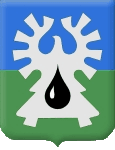 МУНИЦИПАЛЬНОЕ ОБРАЗОВАНИЕ ГОРОД УРАЙХанты-Мансийский автономный округ-ЮграАДМИНИСТРАЦИЯ ГОРОДА УРАЙПОСТАНОВЛЕНИЕот  _________________                                                                                                        №____О внесении изменений в приложение к постановлению администрации города Урай от 05.02.2014 №278 В целях приведения Положения о Единой комиссии по осуществлению закупок для обеспечения муниципальных нужд муниципального образования городского округа город Урай в соответствие с Федеральным законом от 05.04.2013 №44-ФЗ «О контрактной системе в сфере закупок товаров, работ, услуг для государственных и муниципальных нужд»:Внести изменения в приложение к постановлению администрации города Урай от 05.02.2014 №278 «Об утверждении Положения о Единой комиссии по осуществлению закупок для обеспечения муниципальных нужд муниципального образования городского округа город Урай» согласно приложению.Распространить действие постановления на правоотношения, возникшие с 01.07.2018.Постановление опубликовать в газете «Знамя» и разместить на официальном сайте органов местного самоуправления города Урай в информационно-телекоммуникационной сети «Интернет».Контроль за выполнением постановления возложить на заместителя главы города Урай С.П.Новосёлову.Глава города Урай                                                                                                       А.В.ИвановПриложение к постановлению администрации города Урай от ________________№______Изменения в Положение о Единой комиссии по осуществлению закупок для обеспечения муниципальных нужд муниципального образования городского округа город УрайВ разделе 2:в пункте 2.3: в подпункте 2.3.1 слова «и (или) открытие доступа к поданным в форме электронных документов заявкам на участие в конкурсе» исключить;в подпункте 2.3.2 слова «и открытия доступа к поданным в форме электронных документов заявкам на участие в конкурсе» исключить;в подпункте 2.5.1 пункта 2.5 слова «и (или) открытие доступа к поданным в форме электронных документов заявкам на участие в запросе котировок» исключить;в пункте 2.6: в подпункте 2.6.1 слова «и (или) открытие доступа к поданным в форме электронных документов заявкам на участие в запросе предложений» исключить;в подпункте 2.6.4 слова «и (или) открытие доступа к поданным в форме электронных документов окончательным предложениям» исключить.Подпункт 4.1.3 пункта 4.1 раздела 4 дополнить абзацем десятым следующего содержания: «- отсутствие у участника закупки ограничений для участия в закупках, установленных законодательством Российской Федерации.».В пункте 4.5 раздела 4:в подпункте 4.5.6 слова «и открытии доступа к поданным в форме электронных документов заявкам на участие в конкурсах, запросах котировок и запросах предложений» исключить;в подпункте 4.5.7 слова «и открытия доступа к поданным в форме электронных документов заявкам на участие в конкурсе» исключить.